HARCOURT PRIMARY SCHOOLDEPUTY HEADTEACHER PERSONAL SPECIFICATION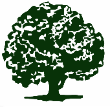 HARCOURT PRIMARY SCHOOLDEPUTY HEADTEACHER PERSONAL SPECIFICATIONESSENTIALDESIRABLEProfessional QualificationsQualified Teacher StatusHonours Degree or equivalentSuccessful completion of courses such as NPQSL, NPQML, Leadership Pathways or Leading from the MiddleEvidence of sustained and relevant professional development.Willingness to complete the National Professional Qualification for Headship Professional ExperienceTeaching experience in more than one Key StageSuccessful recent leadership of a significant subject /area including responsibility for raising standards across the whole schoolGood first-hand experience of school improvement planningA proven track record of teaching/leading EYFS/KS1Current knowledge and experience of effective assessment practice and pupil tracking systemsExperience of successfully working with colleagues to improve teaching and learning Experience of effectively supporting children with significant barriers to learning to achieve within the context of a mainstream classroom.Experience of teaching in more than one school settingExperience of leading mathematics across the whole schoolDesignated Safeguarding Lead trainingRecent leadership and management experience such as Phase Leader, Key Stage Leader or Assistant Head TeacherProfessional Knowledge and UnderstandingA proven track record as an excellent classroom practitioner with evidence of sustained good pupil progressExperience of implementing strategies to raise standards of teaching in response to data analysisDemonstrate a passion for teaching and learningIn-depth knowledge of curriculum development and pedagogySound grasp of assessment, recording and reportingAbility to maintain high standards of behaviour, attendance and conduct whilst ensuring an ethos of challenge and support of children and parents in order to achieve success.Able to access, analyse and interpret relevant data and communicate this effectively to staff and other stakeholdersA sound understanding of recent developments in education practice, assessment, appraisal and OFSTED inspectionsAn up to date knowledge of child protection procedures and commitment to safeguarding pupils.An excellent understanding of the EYFS Framework and Key Stage One CurriculumLeadership and ManagementAbility to lead, motivate and inspire staff and pupils to achieve their full potentialAn ability to lead and manage change whilst sustaining the school’s good practiceEffective time management skillsHas a sensitive yet rigorous approach to mentoring, coaching and supporting the improvement of teachingIs able to evidence improving the teaching of othersDemonstrates professional integrity and respectIs able to delegate, support and motivate others to achieve specific targets Has high expectations of attainment and behaviour.Has experience of staff appraisal and a commitment to Performance ManagementExperience of working with GovernorsSkills and AttributesLeads by exampleIs an excellent classroom practitioner with evidence of sustained good pupil progressIs ambitious for the school, for the staff and for every childHas vision, passion and enthusiasm for learningEvidence of being able to build and sustain effective working relationships with staff, Governors, parents/carers and the wider communityUsing excellent oral and written communication skills tailored to the needs of the audience, including excellent listening skillsAn honest and open approach to working with staff in order to foster mutual trust and respectExcellent people skills that demonstrate enthusiasm and sensitivity while working with others, even in the most challenging of circumstancesA positive outlook and the ability to manage stressful situations sensitivelyGood IT skillsAn innovative thinker and open to new ideas.Can identify and organise priorities